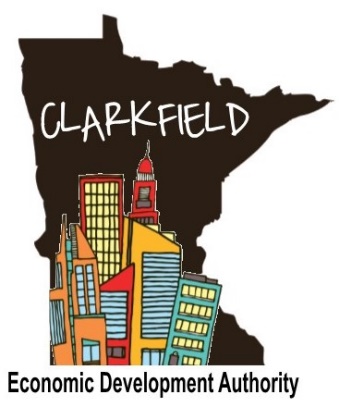 Minutes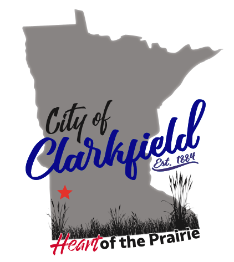 6:30 PM EDA Special MeetingTuesday, December 5th, 2023City Hall Meeting Room904 10th Avenue Clarkfield, MN 56223A Special Meeting of the Clarkfield  EDA was called to order at 630 PM.EDA Board in Attendance: Sue Fritz, Darrin Johnson, Jerry Kaupang, Lisa Tilney, Kevin KaatzEDA Staff: Jonathan PiercePublic: Paul Anspach, Dale Stringer, Craig GilesCALL TO ORDER 6:30 pm Special MeetingPLEDGE OF ALLEGIANCEAGENDA ITEMEDA Resolution 2023-4: Calling a public hearing for the sale of real estate.Sue Fritz read the resolution calling for a public hearing for the sale of Tract 1 in the Industrial Park. Motion to approve Resolution 2023-4 Johnson, KaupangYes – Kaatz, Tilney, Fritz, Johnson, KaupangNo-Motion passesADJOURNMENTMotion to adjourn the special meeting Johnson, KaupangYes – Kaatz, Tilney, Fritz, Johnson, KaupangNo-Meeting adjourned 6:35 PM